4.4 Practice – Matching Equations and Graphs*Note: You must show how you made your decisions to prove you didn't just copy the answers!1.	Match each equation with a graph on the grid. Show your work or thought process.a)	y = 2x – 1		b)  y = –x + 4			c)  y = 3x – 3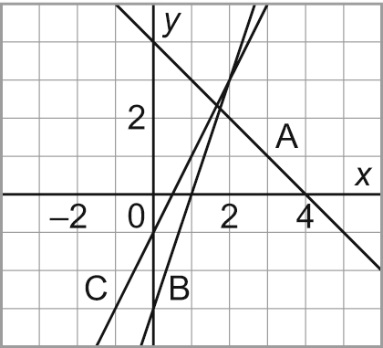 2.	Match each equation with a graph on the grid. Show your work or thought process.a)	x = 1			b)  y = – 1			c)  x = 2.5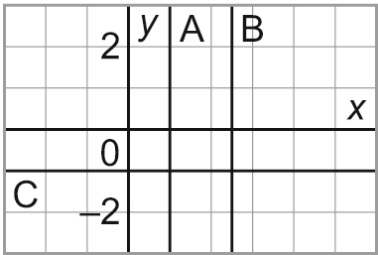 3.	Match each equation with a graph on the grid. Show your work or thought process.a)	x + y = 5		b)  x – y = 5			c)  x + y = –5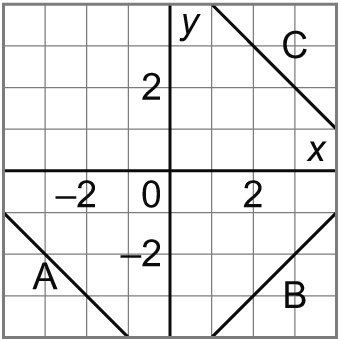 4.	Which equation describes this graph? Show your work or thought process.a)	y = x + 2		b)  y = –x + 2			c)  y = x – 2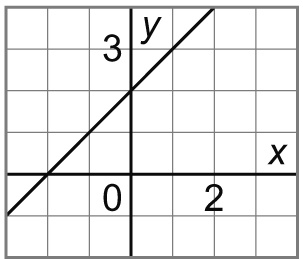 5.	Which equation describes this graph? Show your work or thought process.a)	x – y = 4		b)  x – 4y = 4		c)  4x – y = 1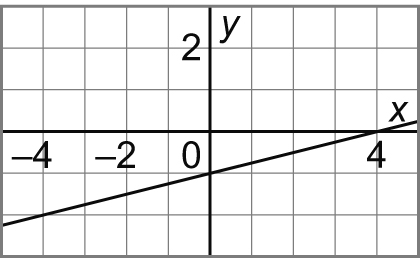 4.4 Practice – Answers1.	a)	Graph C	b) Graph A	c) Graph B2.	a)	Graph A	b) Graph C	c) Graph B3.	a)	Graph C	            b) Graph B        c)  Graph A4.	y = x + 25.	x – 4y = 4